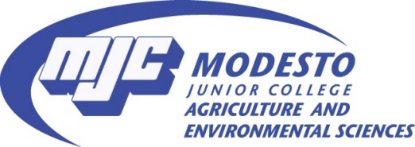 APPLICATION FOR GOOD EGG SCHOLARSHIP Due:  Thursday, October 12, 2017 – 5:00 PM. Awards are made on a competitive basis, consideration being given to scholastic achievement, activities, character and promise.  The intent of the Good Egg Breakfast Scholarship Committee is to make it possible for students of ability and sincere purpose to secure a college agricultural education. A student can be awarded this scholarship only once.  In addition, a completed MJC STARS Scholarship Application must be on file with the scholarship office when they come available later in the semester. Lastly, scholarship recipients are expected to attend the PEPA Good Egg Breakfast on Thursday, October 26, at 7 am at the Double Tree Hotel, Modesto, CA.PLEASE TYPEPlease include: One-page letter to the committee describing your background, financial need and future goalsUnofficial copy of your transcriptsAPPLICATIONS SHOULD BE DELIVERED TO:MARLIES BOYD MODESTO JUNIOR COLLEGE AGRICULTUREEDUCATION:  PLEASE LIST THE HIGH SCHOOLS AND COLLEGES ATTENDED	WITH DATES OF ATTENDANCE AND GRADUATION AND GRADUATION LEVEL IF APPLICABLE.EDUCATIONAL GOALS:	PLEASE EXPLAIN YOUR EDUCATIONAL PLANS AND 	GOALS (INCLUDE COLLEGES YOU PLAN TO ATTEND	AND DEGREE(S) YOU ARE WORKING TOWARD).CAREER GOALS:	PLEASE IDENTIFY YOUR LONG-TERM CAREER GOAL.ACTIVITIES:	List any special accomplishments including clubs, societies, church, athletics,
government, or campus organizations. (Please include any offices held, etc.)HONORS:	List any academic, scholarship, citizenship or other honors you received in high
school, junior college, or college.SKILLS AND EXPERIENCES:	List your employment history including positions held and
years (explain your current work experience program job and
level of skill competency).REFERENCES:	List the name, address and phone number of three persons who have
agreed to be your references and their relationship to you.CHECK LIST:									  Yes		  No• Letter attached to application.						     		     • Applicant will be able to attend the Good Egg Breakfast on 10/26/17.	     		     • A completed MJC STARS Scholarship Application must be on file with   the financial aid office.
 Applications available after 10/1/17 at http://apps.mjc.edu/stars/	     		     • Good Egg Application is complete & submitted by 10/12/17, 5:00 p.m.	     		     ***NO LATE APPLICATIONS WILL BE ACCEPTED.***NAME:NAME:ADDRESS:ADDRESS:ADDRESS:CITY:STATE:ZIP CODE:ZIP CODE:TELEPHONE:TELEPHONE:TELEPHONE:TELEPHONE:HOME:HOME:HOME:             CELL:COLLEGE MAJOR:COLLEGE MAJOR:COLLEGE MAJOR:COLLEGE MAJOR:COLLEGE MAJOR:COLLEGE MAJOR:GPA:GRADE LEVEL:GRADE LEVEL:GRADE LEVEL:GRADE LEVEL:GRADE LEVEL:UNITS COMPLETED:UNITS COMPLETED:UNITS COMPLETED:Student W#:High School(s)/College(s) AttendedCityYear Graduated
(If Applicable)HIGH SCHOOL:HIGH SCHOOL:COLLEGE:COLLEGE:COMMUNITY:COMMUNITY:NAMEADDRESSPHONERELATIONSHIP